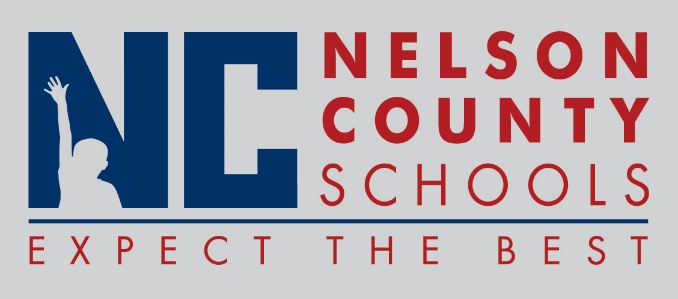 Information PaperTo:Nelson County Board of EducationFrom:Tim Beck, Director of Student Supportcc:Dr. Anthony Orr, SuperintendentDate:Re:  Sick Leave Bank; Certified and ClassifiedClassified Sick Leave BankBalance as of June 30, 2015Beginning Balance as of July 1, 201458New Members for 2014-20159Days Returned for 2013 - 20140Days Returned for 2014 - 2015 (non-usage)9Days Granted for 2014 - 2015-30Ending Balance on June 30, 201546Certified Sick Leave BankBalance as of June 30, 2015Beginning Balance as of July 1, 201498New Members 2014 - 2015 27Days Returned for 2013 - 20142Days Returned for 2014 -2015 (non-usage)0Days Granted for 2014 - 2015-15Ending Balance on June 30, 2015112